Информацияо результатах опроса и информирования жителей «МО«Ворошневский сельсовет»  Курского района Курской области.На территории Ворошневского сельсовета Курского района Курской области в период с 06.09.2021 по 27.09.2021 проведен опрос и информирование жителей МО Ворошневский сельсовет по окончанию работ и дальнейшего использовании территорий благоустроенных в 2021 году: благоустройства общественной территории "Детская площадка ул.Ольховская  д.Ворошнево» и благоустройства дворовых территорий д.Ворошнево по ул. Сосновая д.5 и ул. Газопроводская д.30,  Курского района Курской области.В информировании и опросе приняли участие 169 жителей МО Ворошневского сельсовета разных возрастных и половозрастных характеристик.По итогам информирования и опроса установлено, что жители Ворошневского сельсовета ознакомлены с муниципальной программой "Формирование современной городской среды на территории муниципального образования «Ворошневский сельсовет» Курского района Курской  области на 2018-2024 годы", а также с дизайн-проектоми общественной территории - "Детская площадка ул.Ольховская д.Ворошнево» Курского района Курской области и благоустройства дворовых территорий д.Ворошнево по ул. Сосновая д.5 и ул. Газопроводская д.30.Опрос на данном этапе обладает большой ценностью для общественного восприятия проекта и позволяет зафиксировать позитивные изменения, которые произошли в населенном пункте благодаря общим усилиям. Вне зависимости от степени погружения в подготовку и реализацию проекта, все граждане должны быть информированы о том, что процесс общественного участия в разработке проекта завершился позитивными изменениями в населенном пункте. Это очень важная обратная связь, которая является основой доверия граждан, поддерживает их позитивное настроение и транслирует ощущение возможности влиять на благоустройство своего района ( территории МО «Ворошневский сельсовет»). На этом этапе важно уделить внимание факту запуска объекта, сделать акцент на важности совместной работы, отметить ключевые этапы, подчеркнуть общественное участие и публично выразить им благодарность. Кроме того, необходимо обратиться ко всем вовлеченным в проект гражданам и организациям и отметить их позитивный вклад. В опросе важно получить обратную связь о качестве реализации объекта, об адекватности предложенных решениях. Важно открыто и доверительно обсуждать возможные ошибки, которые были совершены на начальных этапах благоустройства. Кроме того, важно организовывать встречи с посетителями территорий для того, чтобы оценить качество реализованного проекта и замысла концепции. Необходимо сделать  регулярным опрос  посетителей территории, жителей окрестных домов и т. д.  Результатом опроса и информирования  граждан могут стать предложения по доработке и улучшению территории как с точки зрения пространственных решений, так и в части организации ее жизнедеятельности.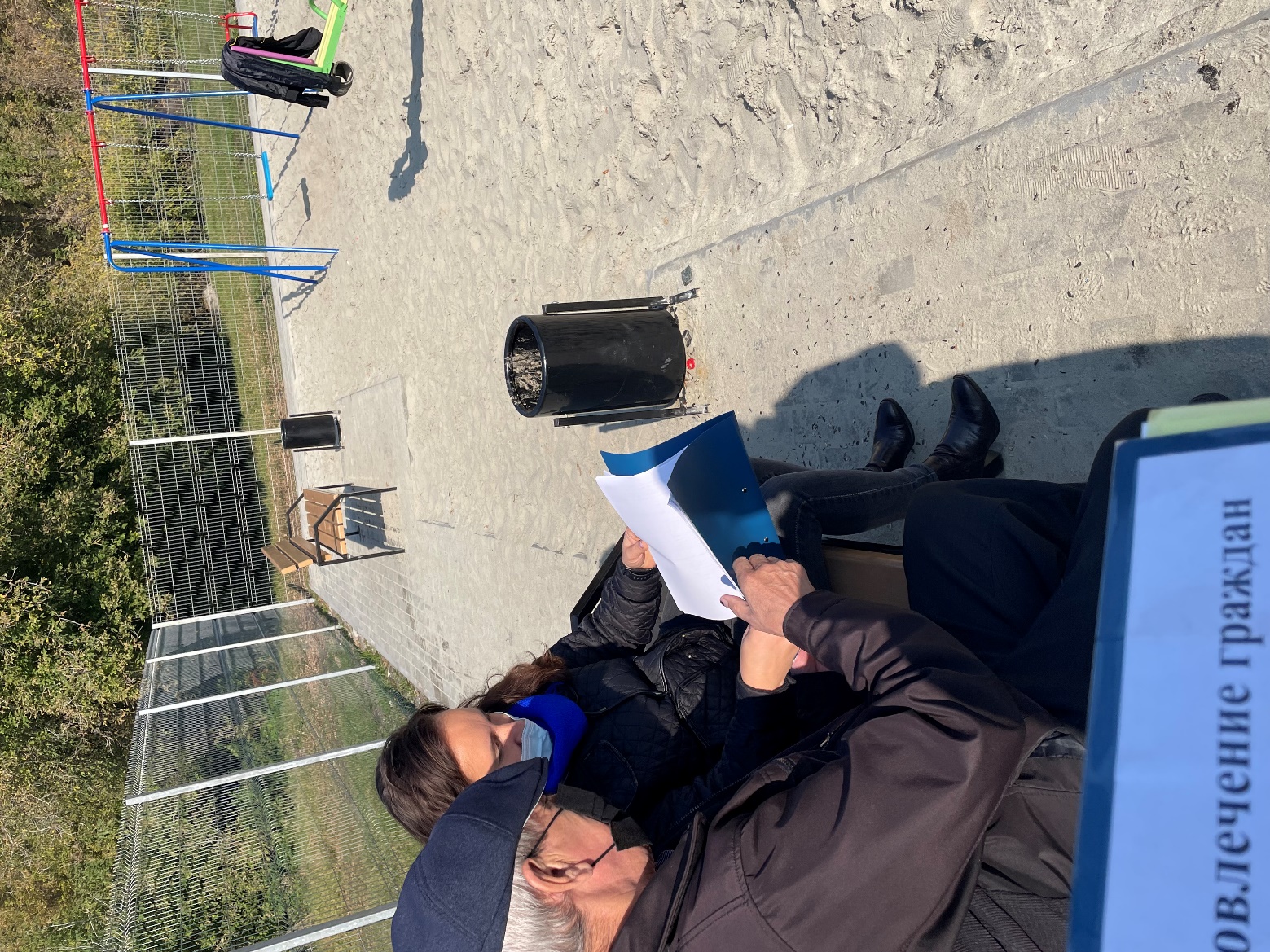 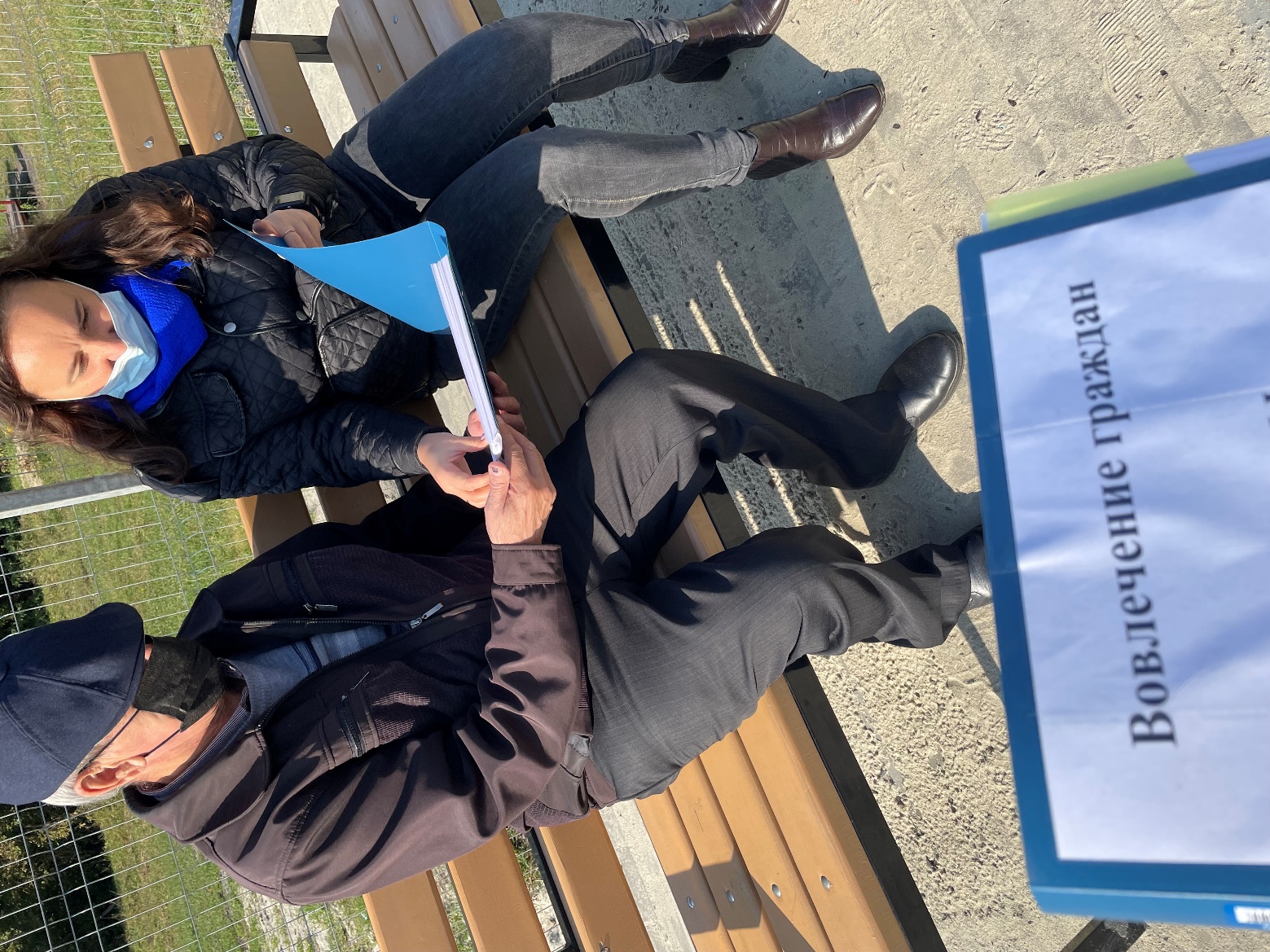 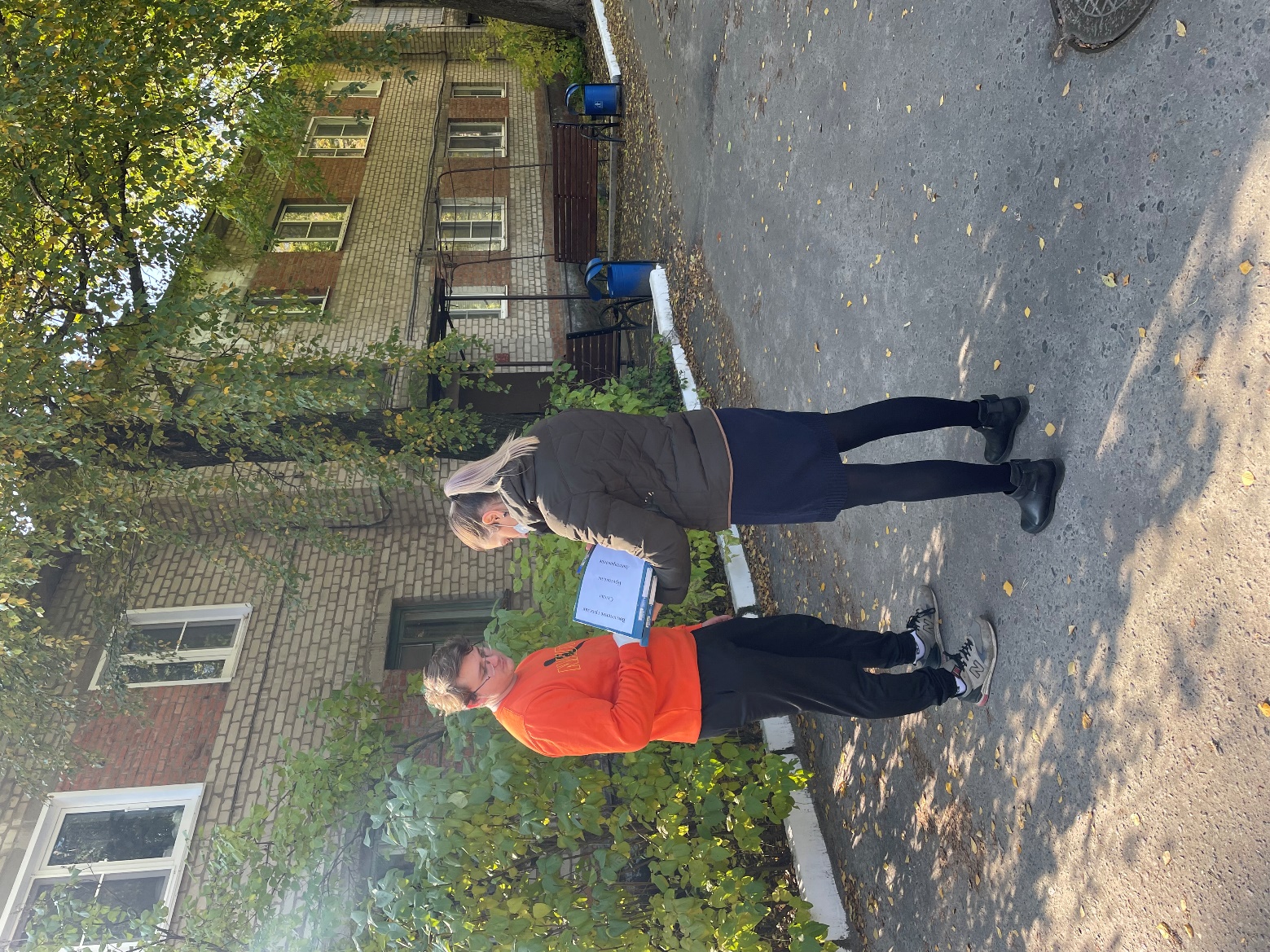 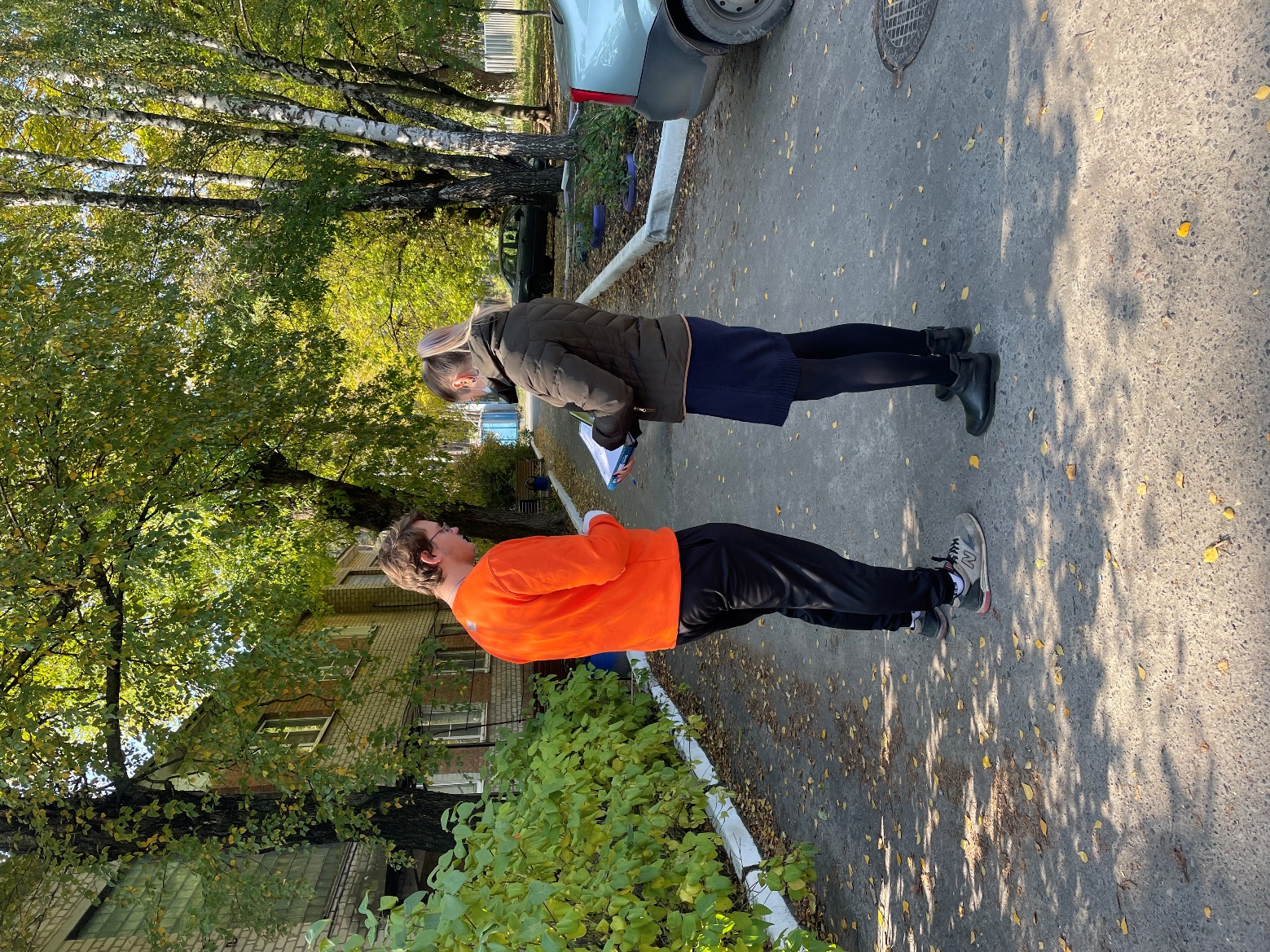 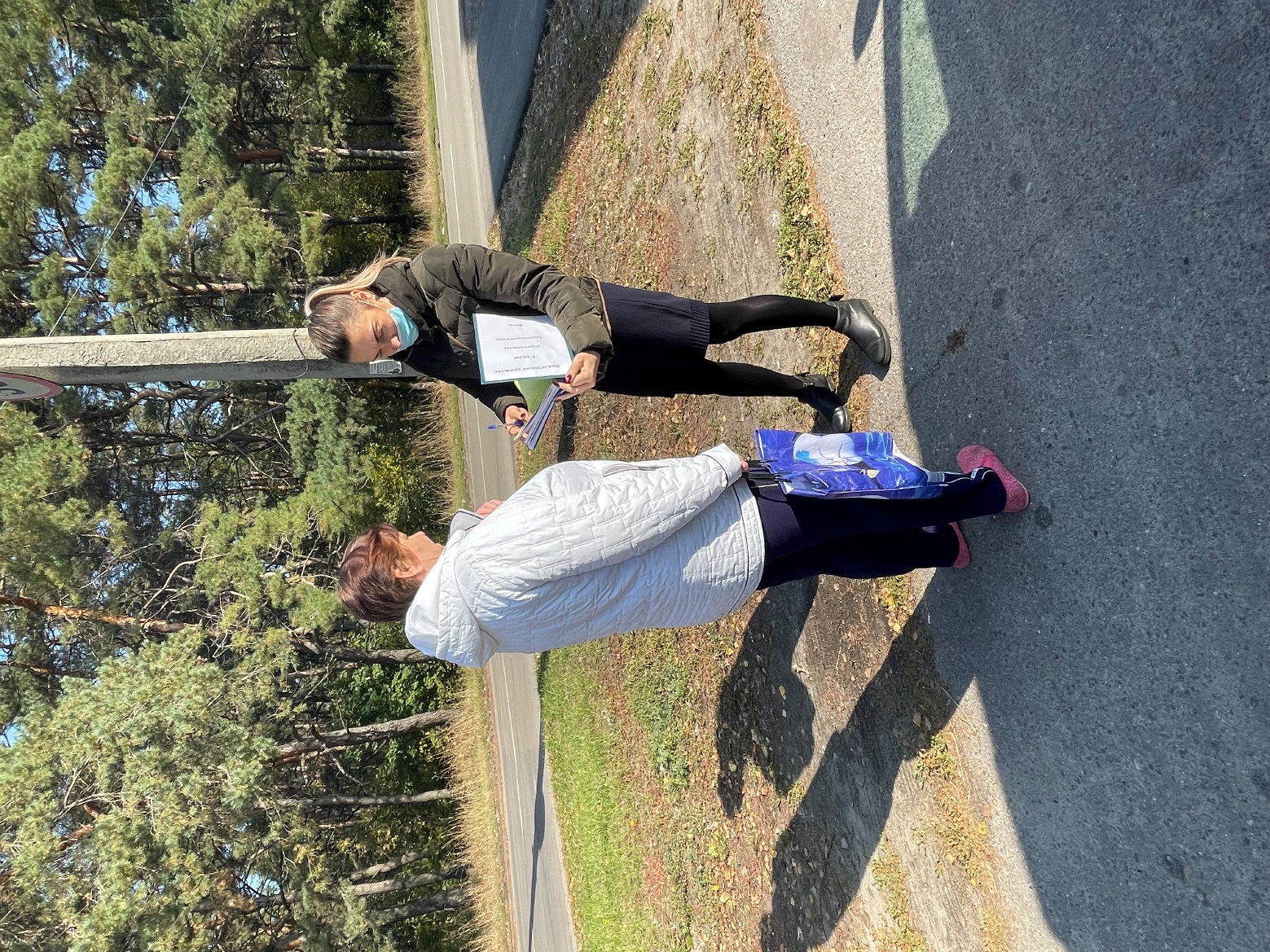 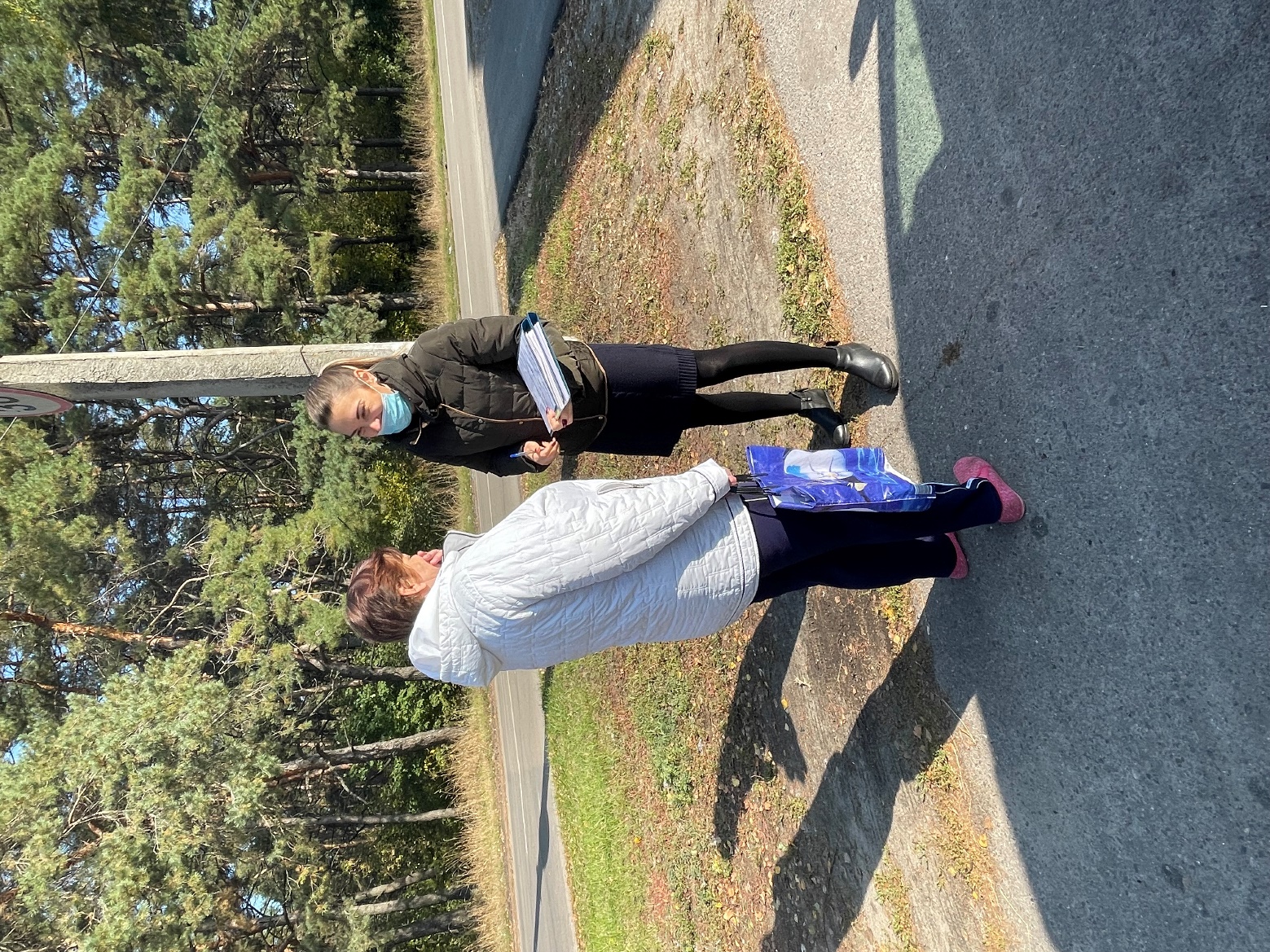 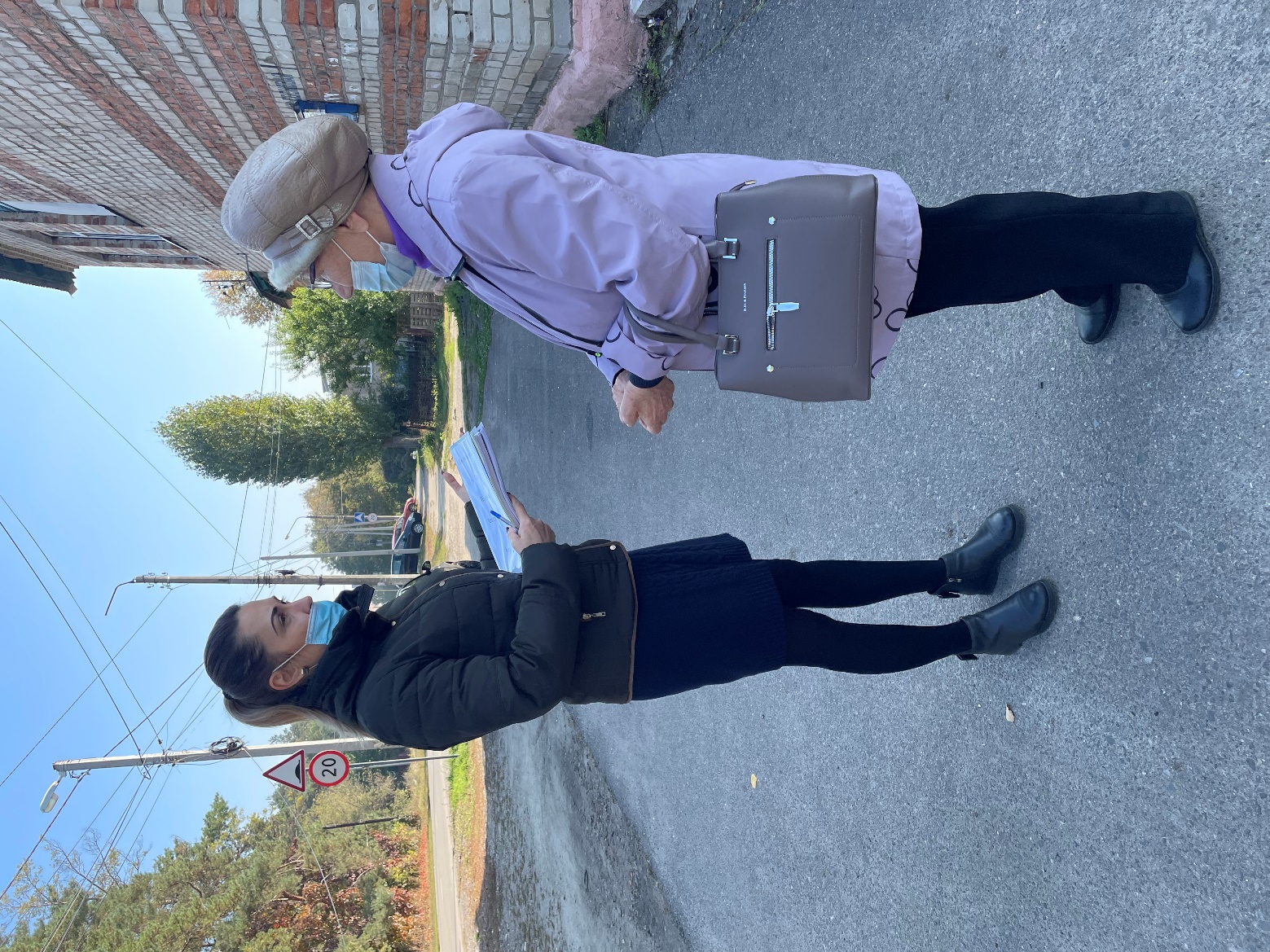 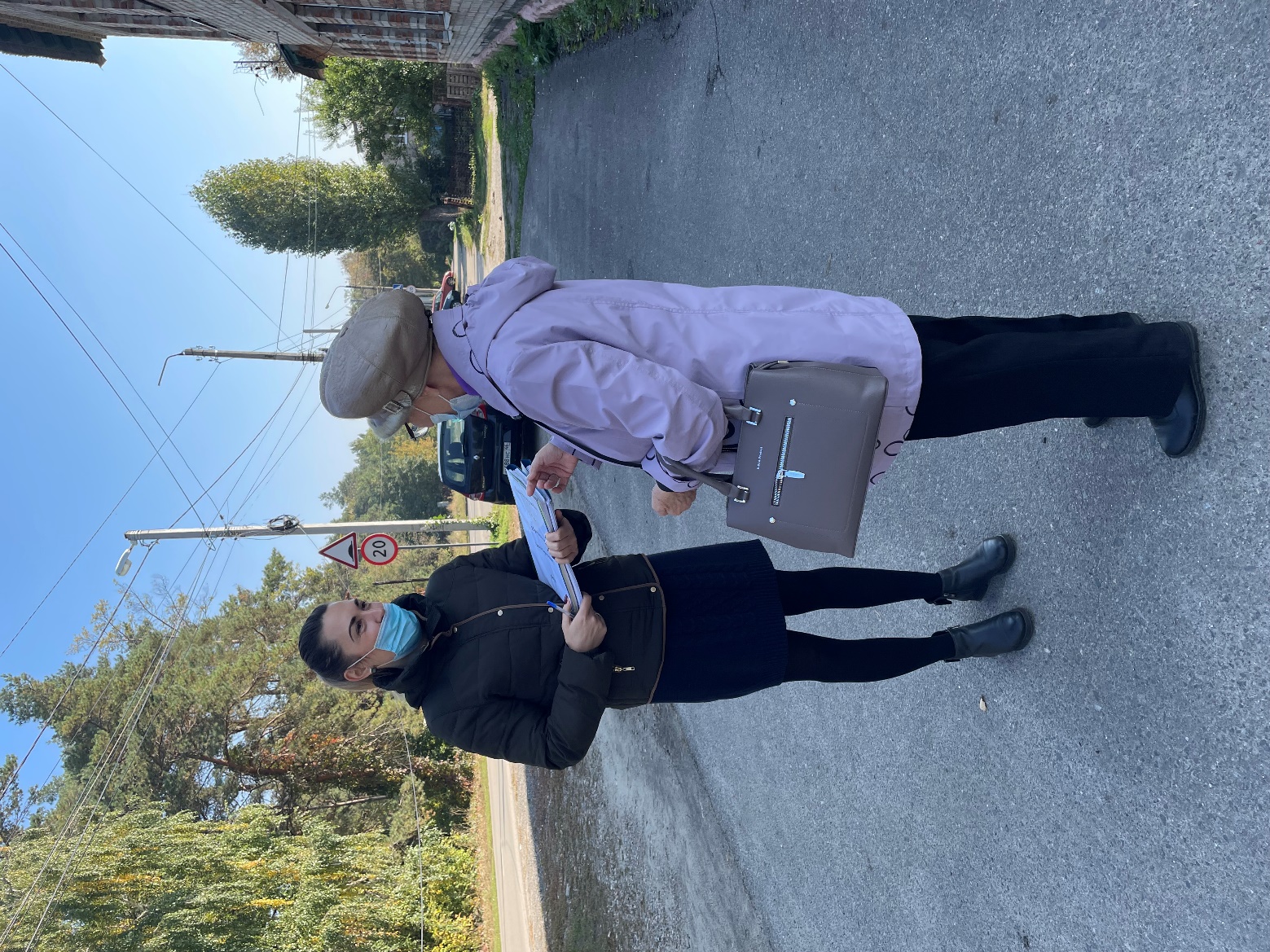 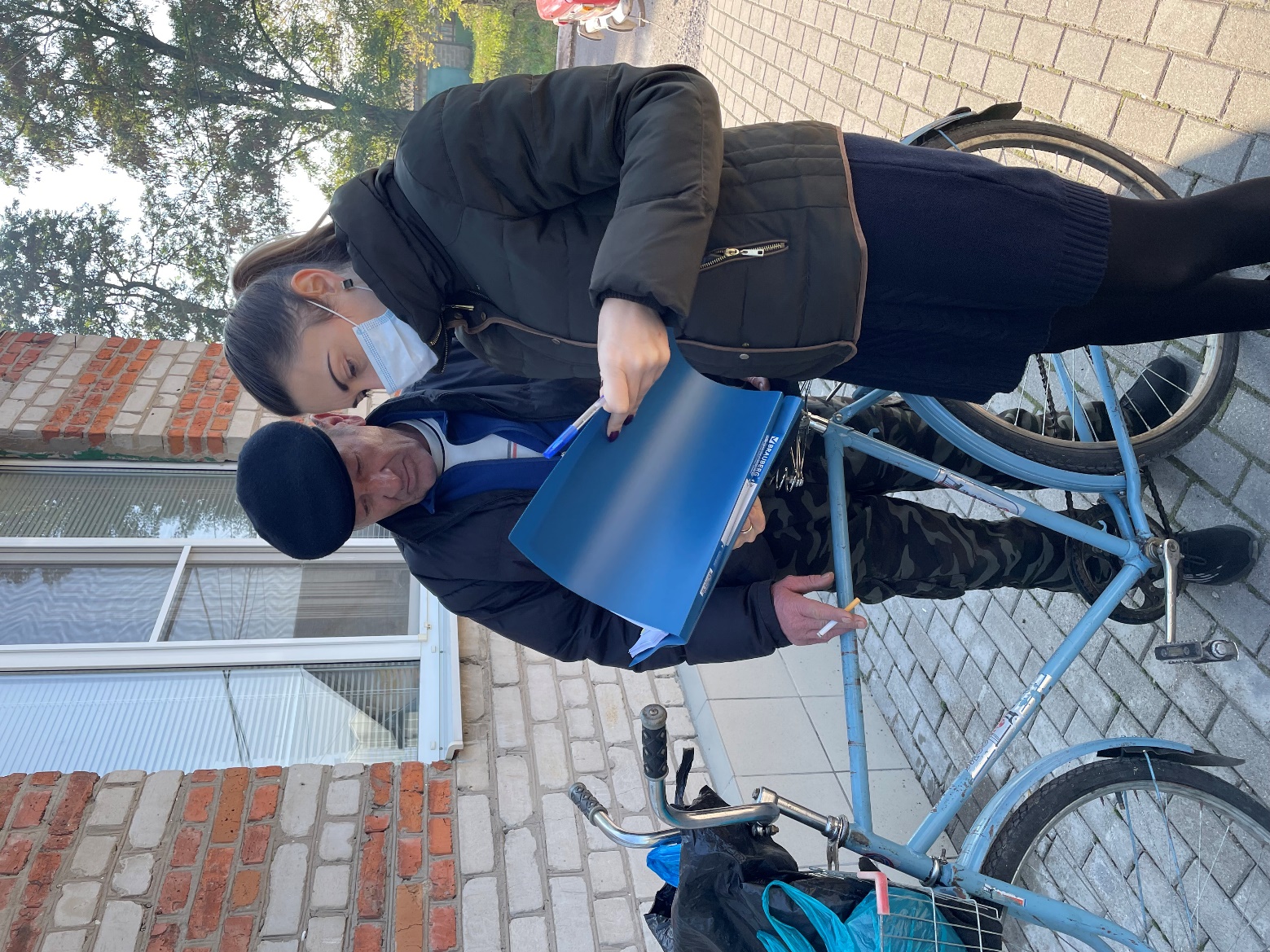 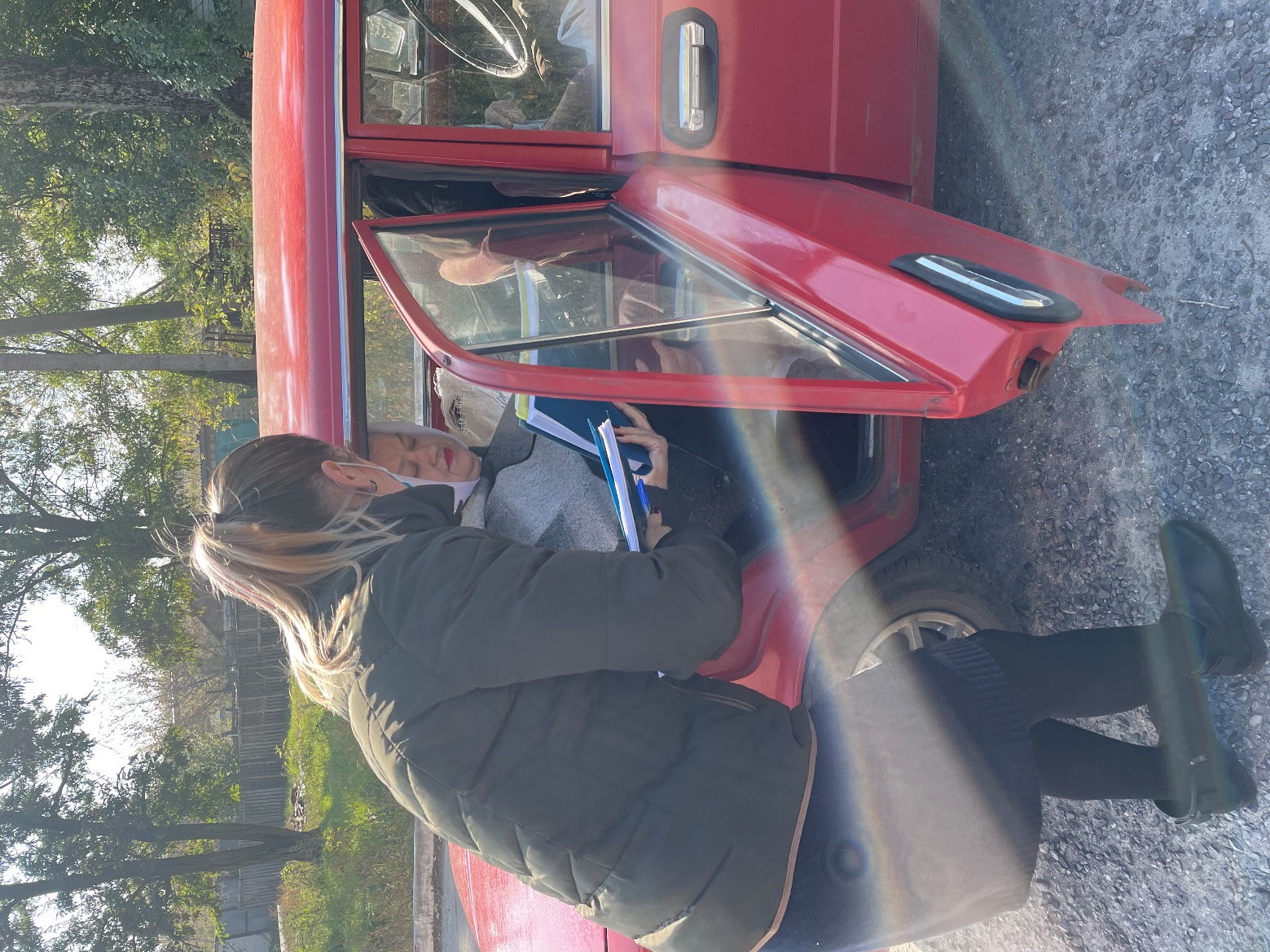 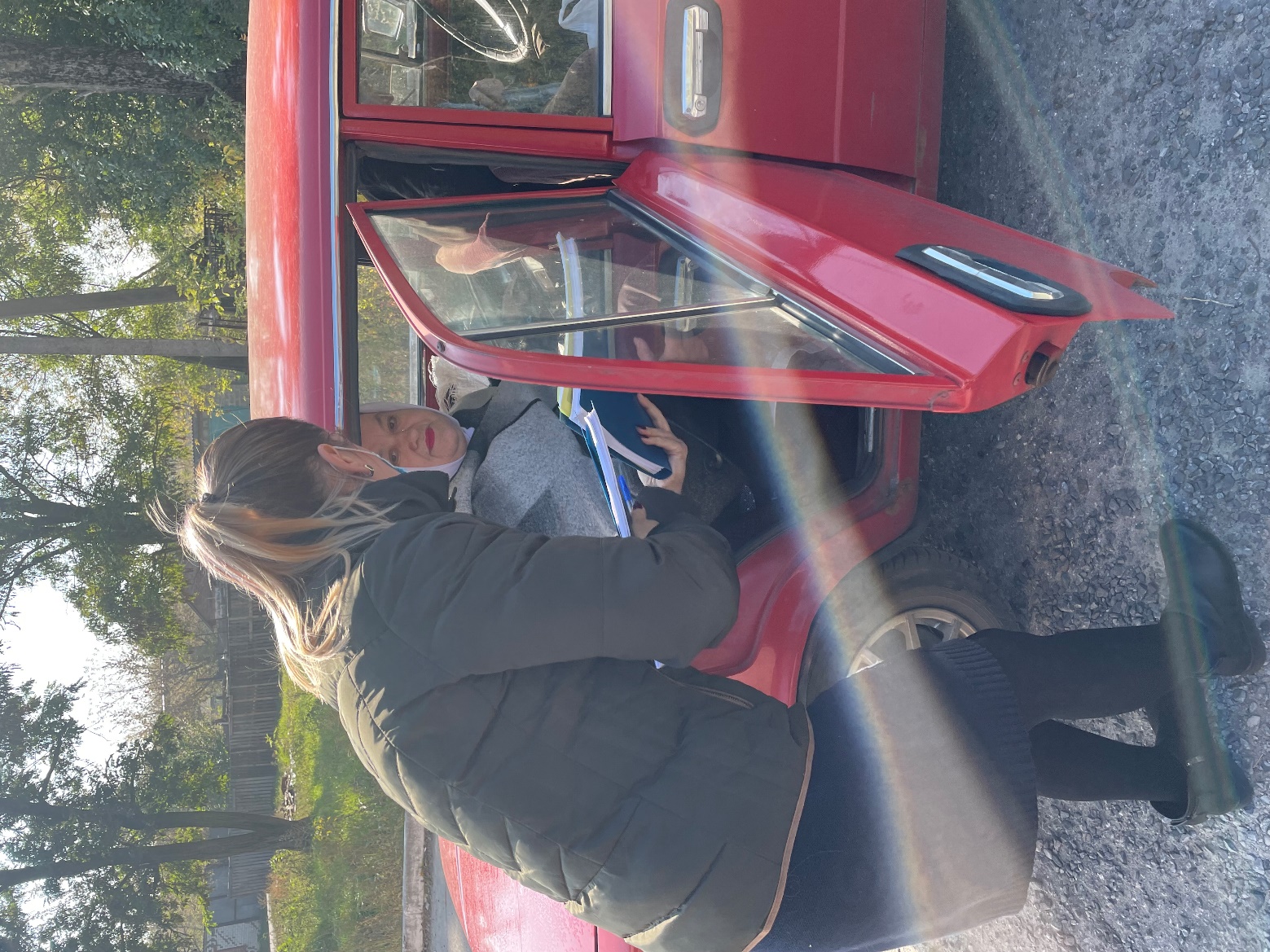 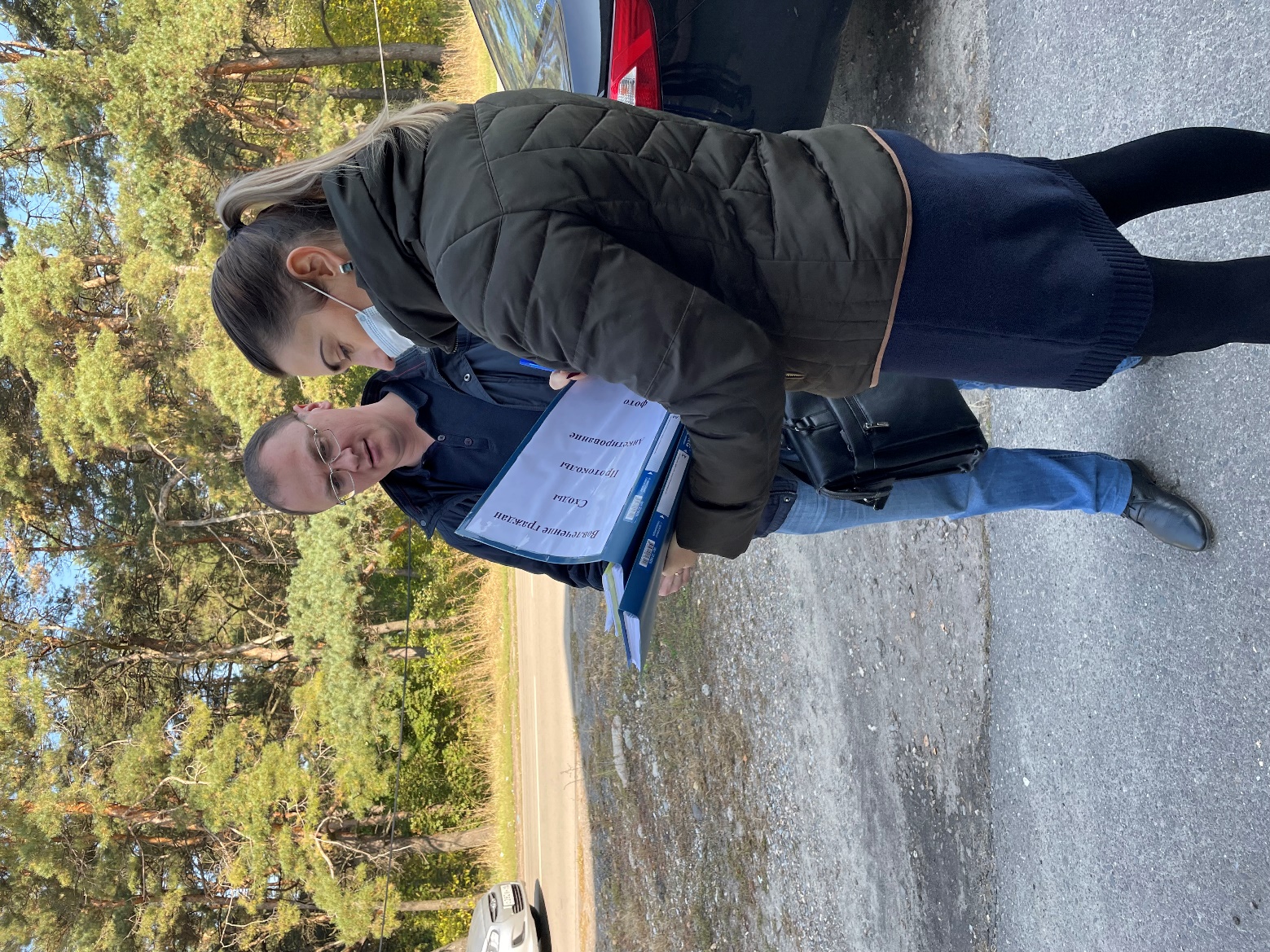 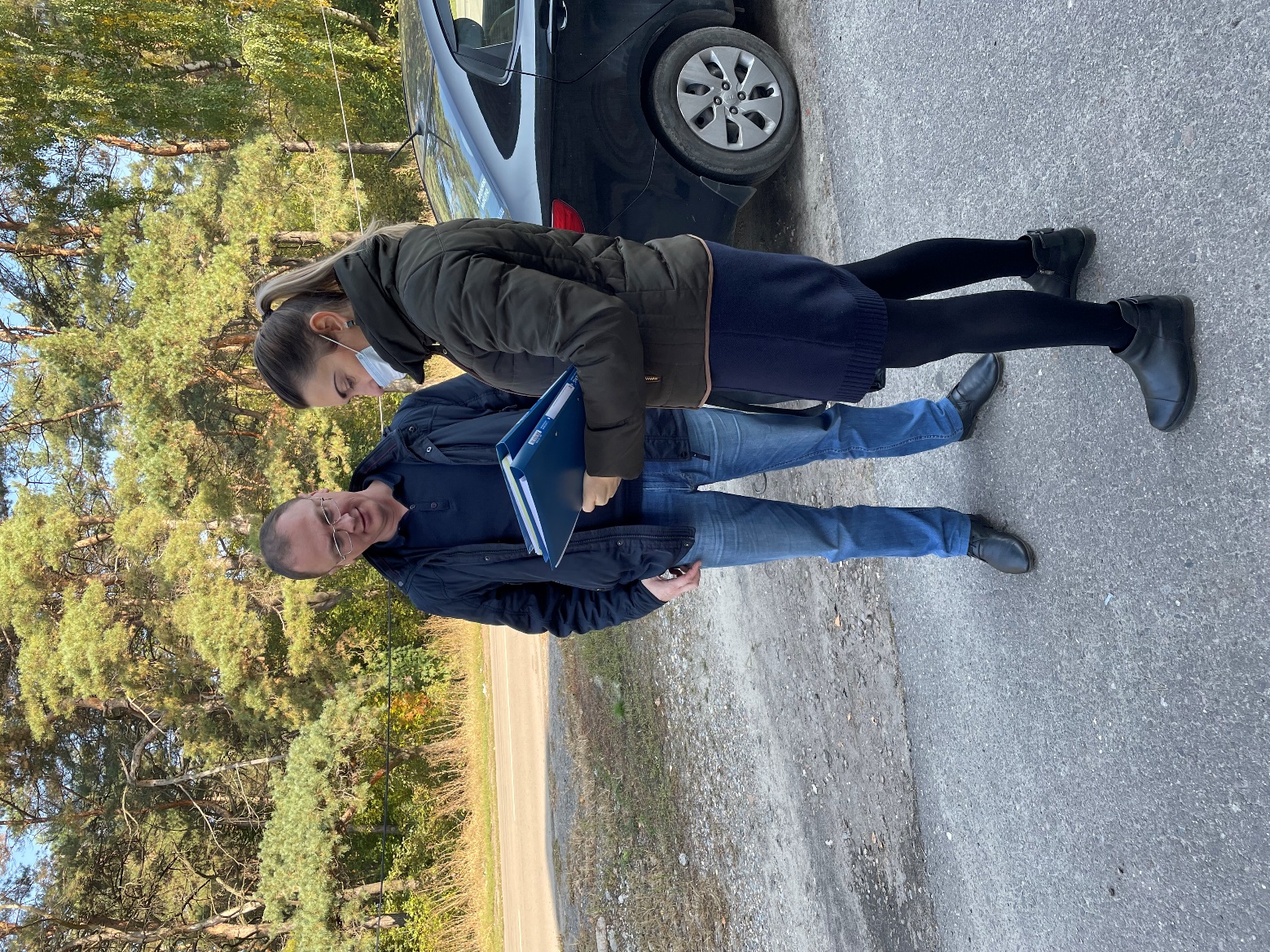 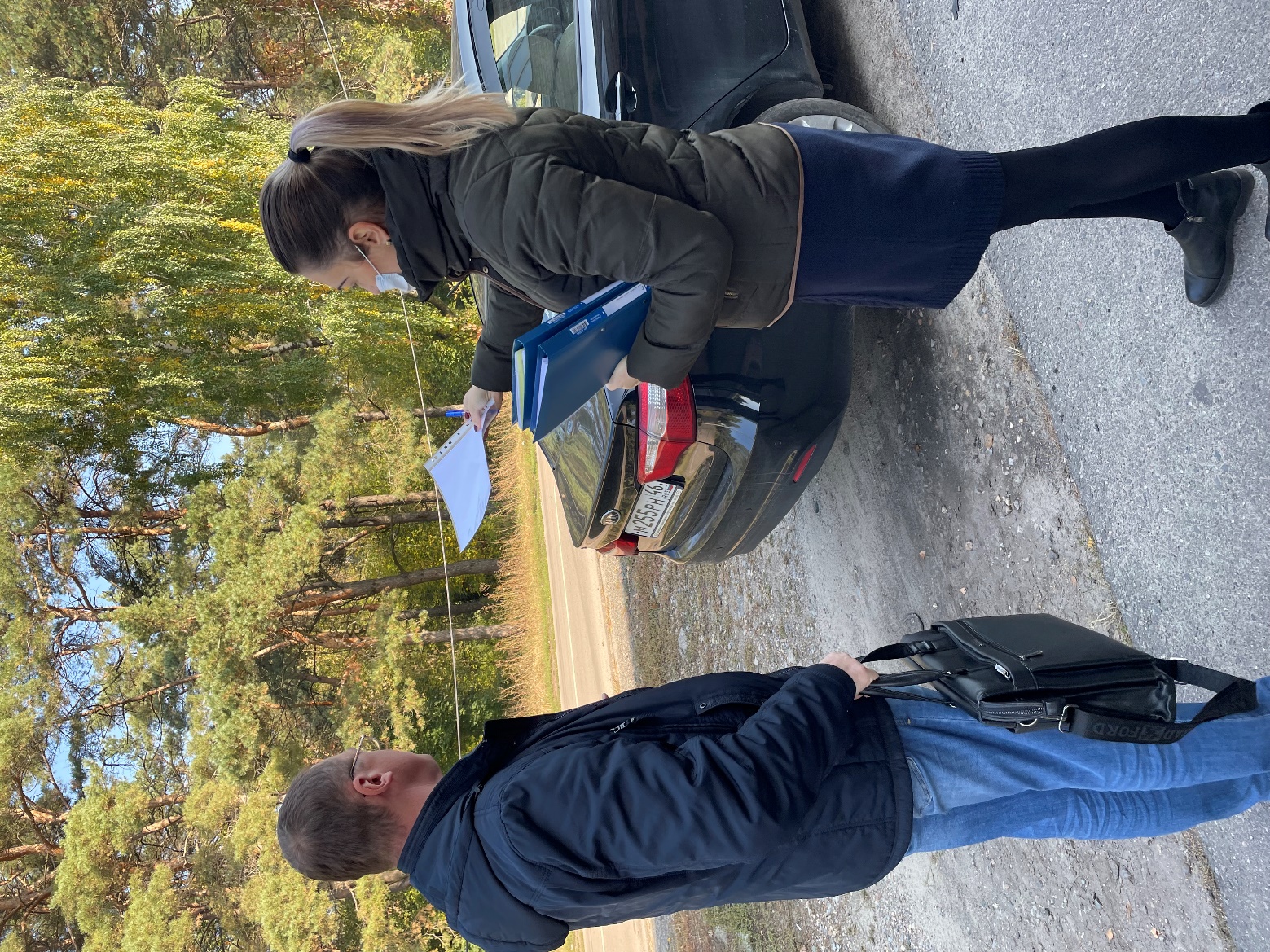 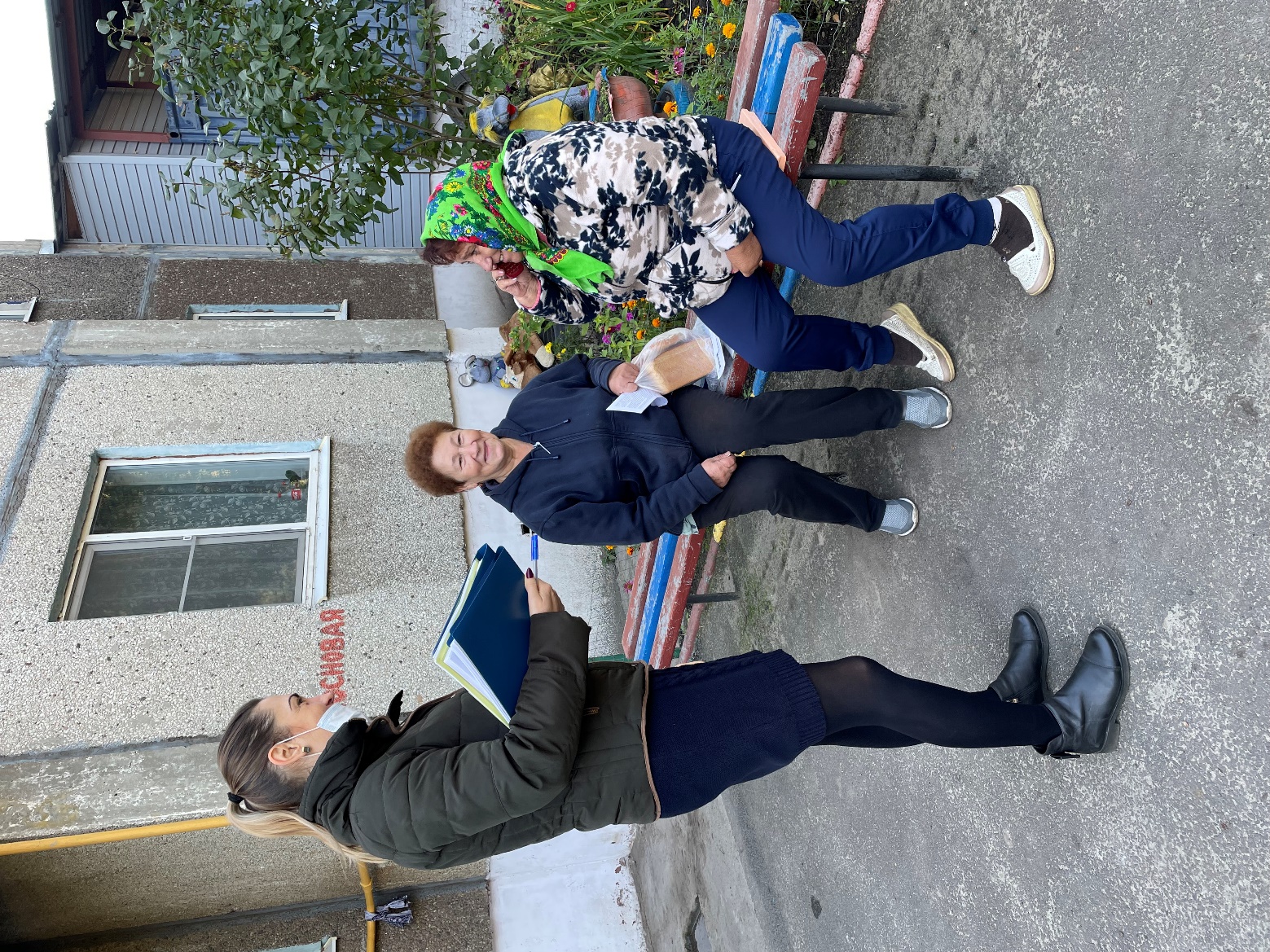 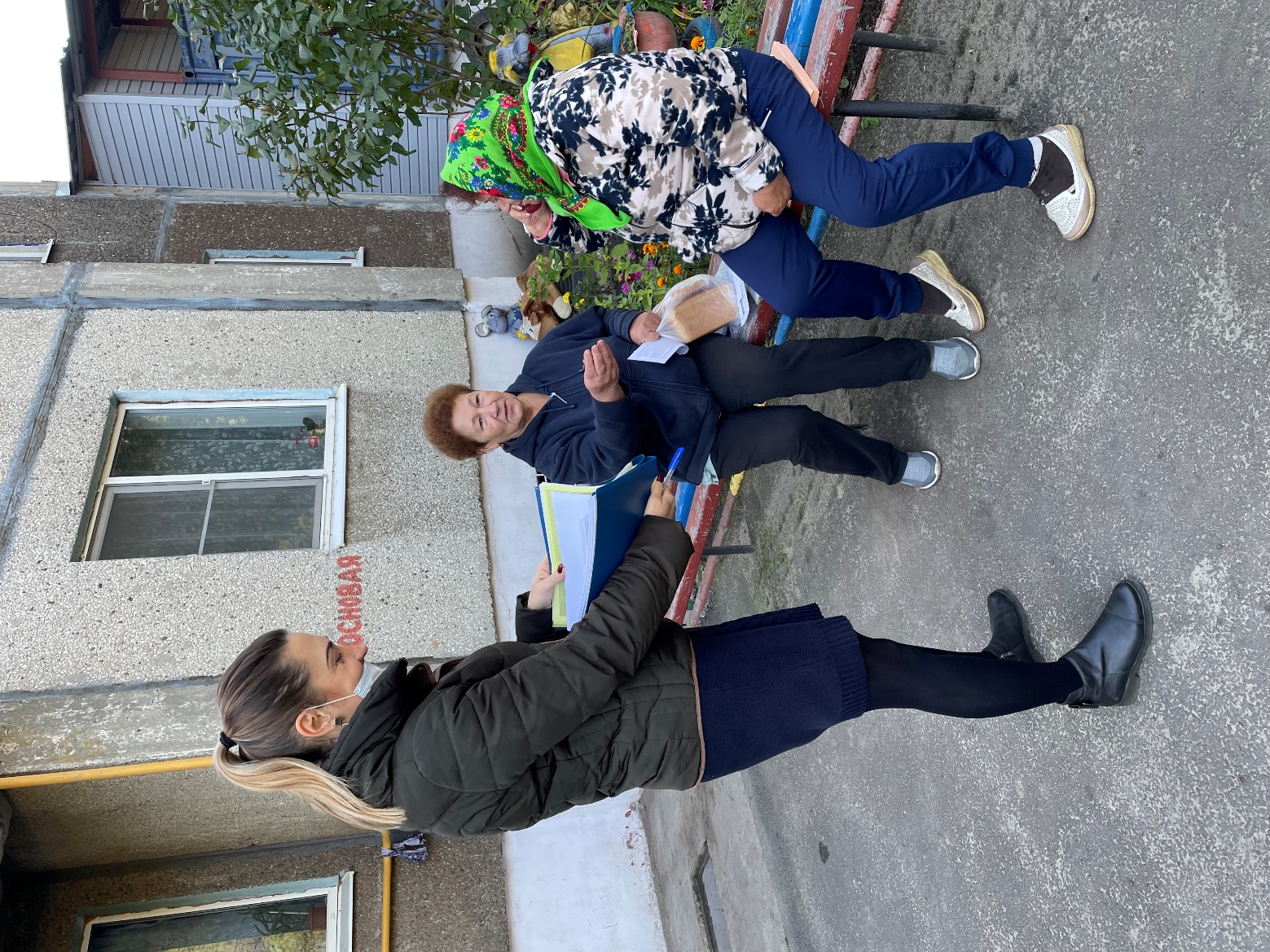 